LANGUAGE ARTS 7Wilson Middle School2017/2018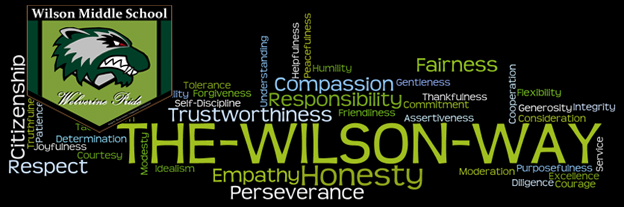 “It takes courage to grow up and become who you really are.”								- E.E. CummingsOverview: The aim of Language Arts is to enable each student to understand and appreciate language, and to use it confidently and competently in a variety of situations for communication, personal satisfaction, and learning.  To achieve this, students will use the six Language Arts strands, which include listening, speaking, reading, writing, viewing, and representing. These six strands will allow students to:Explore thoughts, feelings, ideas, and experiences to comprehend literatureRespond personally, critically, and creatively to various textsManage ideas and informationCreate oral, print, visual, and multimedia textsEnhance the clarity and artistry of communication Respect, support, and collaborate with othersCourse Content:For the duration of the school year, this Language Arts course will explore a variety of texts including novels, short stories, films, poetry, and media literacy. Students will gain valuable skills by responding to texts in a variety of forms that are balanced around the six strands of Language Arts. Spelling, Vocabulary, Grammar will also be components. In addition, students will produce many different kinds of writing assignments – expository paragraphs, descriptive writing, persuasive writing, personal narrative writing, letter writing, informational reports, and short stories. What to Bring to Class:BinderPencil Case with pencils, pens, an eraser, ruler, highlighterSelf- selected reading materials (this can be a magazine, ebook, graphic novel, newspaper, journal, and of course, novels!)Student Expectations: Treat everyone in the classroom with respectHave a willingness to work to the best of your abilityCome to class prepared with your suppliesArrive to class on timeUse class time effectively; get started right awayBe responsible for your learningParticipate in class discussions Cooperate with others  Evaluation: Over the course of the school year there will be three trimesters. Grades will be calculated cumulatively. Cumulative grading means that as each assignment, project, or quiz is added on to a student’s record, the overall average and final mark is adjusted. With cumulative grading, there are no calculations of averages from reporting periods 1-3. The course work that you complete will make up 80% of your overall grade. The final exam will make up 20% of your overall grade. 	Semester Work									80%	Written Work		 				32% 	Reading Assignments					32%	Spelling, Grammar, Vocabulary Quizzes		16%	Final Exam –										Part A: Written (4 paragraphs: descriptive, expository, persuasive, narrative) 	10%Part B: Reading Comprehension Multiple Choice					10%			Total:											100%If you have any questions, please contact me! Sincerely,Miss Caitlin Mitchell